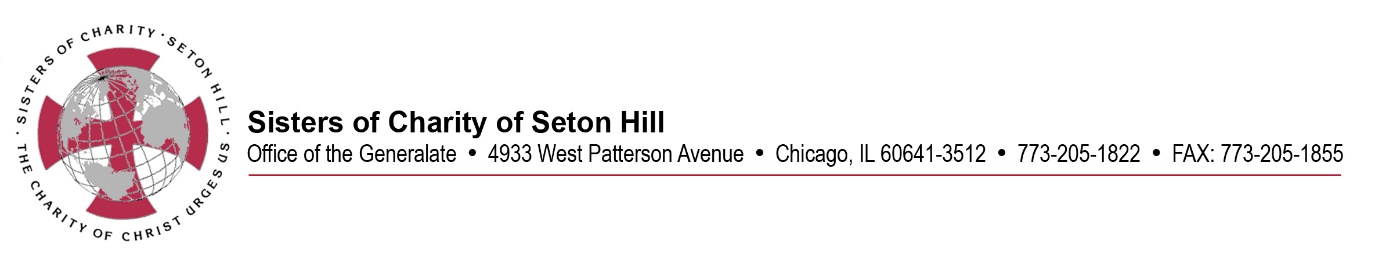          Sisters of Charity of Seton Hill2020 Mission Cooperation Appeal in our ParishSuggested information for announcements and Sunday BulletinsIt is wonderful to be able to sponsor the Archdiocesan Mission Cooperation Appeal in our parish again this year. We are honored to share with you the good news of the mission works of the Sisters of Charity of Seton Hill in Korea, China and Ecuador.The Sisters of Charity of Seton Hill first missioned four sisters from Greensburg, Pennsylvania to Korea in 1960.  At that time it took a month for the sisters to travel by freighter ship to Korea, now it takes only hours by airplane!  As our world grows smaller, our hearts grow larger and we reach out to others.We are pleased to have this opportunity to help the missions with our prayers and donations. As the sisters continue to bring the love of the Lord to the people they serve, they need our help—they cannot do it alone!  Wherever we may live we are all missionaries and can help in different ways!    This year the main project of the sisters is to assist their mission in Ecuador. The sisters are in need of your help to provide educational supplies and equipment as well as snacks and lunches for the children at INESEM School in Pedro Carbo, Ecuador.                                                                                                                          Please give from the heart to help spread the Gospel throughout the world and assist the Sisters of Charity of Seton Hill to share God’s love with those in need.  Your prayers and donations will bring blessings of hope and healing especially during these difficult times.God Bless You for Your Generosity!The Sisters of Charity of Seton Hill